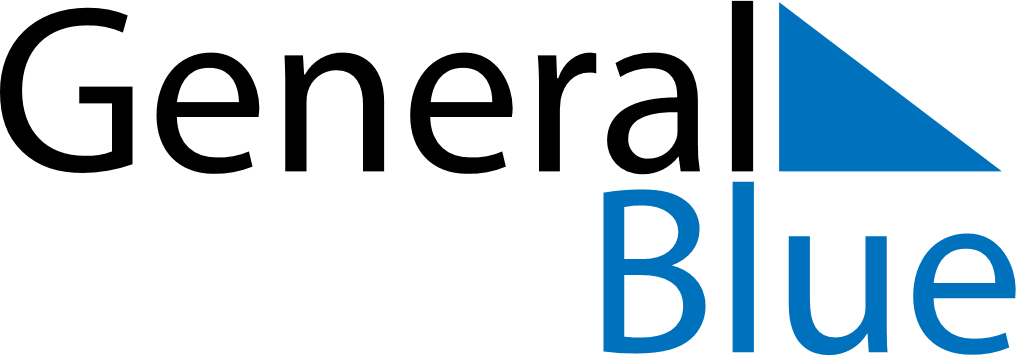 August 2030August 2030August 2030LiechtensteinLiechtensteinSUNMONTUEWEDTHUFRISAT1234567891011121314151617Staatsfeiertag1819202122232425262728293031